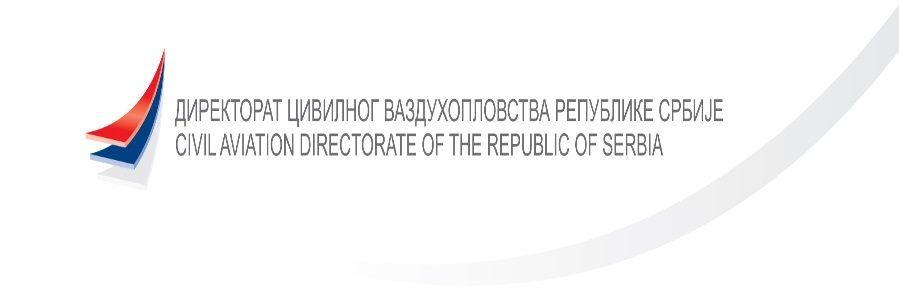 Захтев за одређивање кодa за предајник за одређивање места несрећеПодаци о ваздухопловуПодаци о ваздухопловуПодаци о ваздухопловуПодаци о ваздухопловуРегистарска ознакаваздухоплова YU -____Серијски бројПроизвођач ваздухопловаТип и модел ваздухопловаПодаци о подносиоцу захтеваПодаци о подносиоцу захтеваПодносилац захтева  Власник /  Корисник/  ПуномоћникЈМБГ за физичка лица / Матични број за правна лицаАдреса (улица и број, поштански број, град)ТелефонE-mailПодаци о предајнику/ предајницима за одређивање места несрећеПодаци о предајнику/ предајницима за одређивање места несрећеПодаци о предајнику/ предајницима за одређивање места несрећеПодаци о предајнику/ предајницима за одређивање места несрећеПроизвођач предајникаОзнака произвођачапредајникаCospas/Sarsat број сертификата предајника (опционо)Серијски број(еви) предајникаТачност унетих података потврђује подносилац захтева/ пуномоћникТачност унетих података потврђује подносилац захтева/ пуномоћникИме и презимеДатум и потпис подносиоца захтеваПрилози:Доказ о уплати републичке административне таксеПодаци из личне карте или ЈМБГ (за физичка лица) / Матични број за правна лицаОверено пуномоћје, уколико захтев подноси пуномоћникПопуњен образац ДЦВ-СТС-ОБ-003-ELT Ваздухопловни радио предајник за откривање позиције у случају несреће на 406 Mhz или ДЦВ-СТС-ОБ-005-PLB Лични радио предајник за откривање позиције у случају несреће на 406 Mhz